Filozofia 05.05.Od tego tygodnia filozofia będzie się odbywała online co dwa tygodnie. Dla każdej klasy ustalę termin lekcji, który będzie wpisany do Librusa. Materiały pomocnicze z lekcji 05.05Platon był idealistą (antynaturalistą) – to stanowisko zakładające, że świat, jaki postrzegamy zmysłowo, jest jedynie namiastką i odbiciem prawdziwego świata idei.Platon uważał, że poznanie, podobnie jak sama rzeczywistość posiada zróżnicowane stopnie.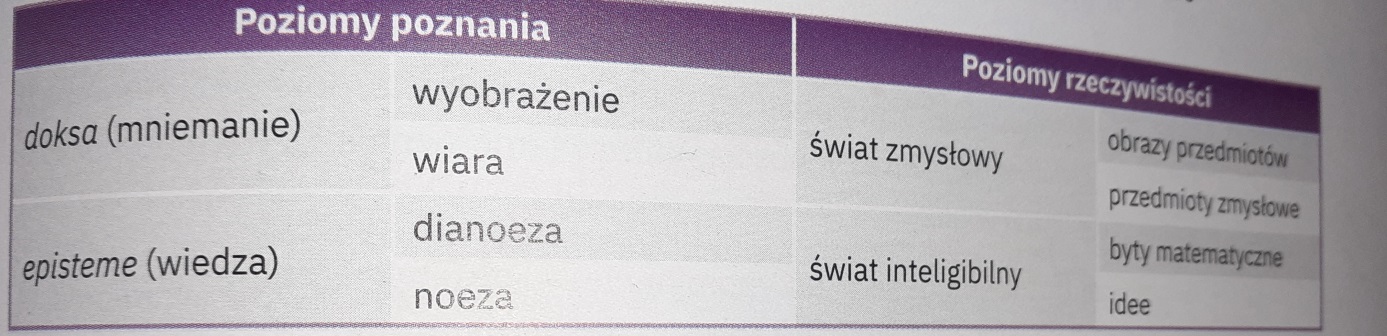 Zadanie do wysłania na adres bednarekkwarantanna@onet.pl do 15.05:Platon uważa, że chociaż prawda wyzwala człowieka, to jej odkrywanie wiąże się z cierpieniem. Uzasadnij, co najmniej na jedną stronę zeszytu, czy „wyjście z jaskini” zawsze ma sens? Być może lepiej byłoby żyć w iluzji?